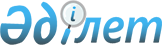 2020-2022 жылдарға арналған Қызылжар ауданының Светлопольск ауылдық округінің бюджетін бекіту туралыСолтүстік Қазақстан облысы Қызылжар аудандық мәслихатының 2020 жылғы 6 қаңтардағы № 49/21 шешімі. Солтүстік Қазақстан облысының Әділет департаментінде 2020 жылғы 10 қаңтарда № 5879 болып тіркелді.
      Ескерту. 01.01.2020 бастап қолданысқа енгізіледі - осы шешімінің 9-тармағымен.
      Қазақстан Республикасының 2008 жылғы 4 желтоқсандағы Бюджет кодексінің 9-1-бабының 2-тармағына, 75-бабының 2-тармағына, "Қазақстан Республикасындағы жергілікті мемлекеттік басқару және өзін-өзі басқару туралы" Қазақстан Республикасының 2001 жылғы 23 қаңтардағы Заңының 6-бабының 2-7-тармағына сәйкес Солтүстік Қазақстан облысының Қызылжар аудандық мәслихаты ШЕШІМ ҚАБЫЛДАДЫ:
      1. 2020-2022 жылдарға арналған Қызылжар ауданының Светлопольск ауылдық округінің бюджеті осы шешімге тиісінше 1, 2 және 3-қосымшаларға сәйкес, соның ішінде 2020 жылға мынадай көлемдерде бекітілсін:
      1) кірістер – 28 156 мың теңге:
      салықтық түсімдер – 4 948 мың теңге;
      салықтық емес түсімдер – 0 мың теңге;
      негізгі капиталды сатудан түсетін түсімдер – 0 мың теңге;
      трансферттер түсімі – 23 208 мың теңге;
      2) шығындар – 28 156 мың теңге;
      3) таза бюджеттік кредиттеу - 0 мың теңге:
      бюджеттік кредиттер - 0 мың теңге;
      бюджеттік кредиттерді өтеу - 0 мың теңге;
      4) қаржы активтерімен операциялар бойынша сальдо - 0 мың теңге:
      қаржы активтерін сатып алу - 0 мың теңге;
      мемлекеттің қаржы активтерін сатудан түсетін түсімдер - 0 мың теңге;
      5) бюджет тапшылығы (профициті) – 0 мың теңге;
      6) бюджет тапшылығын қаржыландыру (профицитін пайдалану) – 0 мың теңге:
      қарыздар түсімі - 0 мың теңге;
      қарыздарды өтеу – 0 мың теңге;
      бюджет қаражатының пайдаланылатын қалдықтары – 0 мың теңге.
      Ескерту. 1-тармақ жаңа редакцияда - Солтүстік Қазақстан облысы Қызылжар аудандық мəслихатының 12.11.2020 № 58/21 (01.01.2020 бастап қолданысқа енгізіледі) шешімімен.


      2. 2020 жылға арналған Светлопольск ауылдық округінің бюджеттің кірістері Қазақстан Республикасының Бюджет кодексіне сәйкес мына салықтық түсімдер есебінен қалыптастырылатыны белгіленсін:
      1) мемлекеттік кіріс органында тіркеу есебіне қою кезінде мәлімделген ауылдың аумағында жеке тұлғалар дербес салық салуға жататын кірістер бойынша жеке табыс салығынан:
      жеке кәсіпкер, жекеше нотариус, жеке сот орындаушысы, адвокат, кәсіпқой медиатор үшін – тұрған жері;
      қалған жеке тұлғалар үшін – тұрғылықты жері;
      2) ауылдың, ауылдық округтің аумағындағы осы салықты салу объектілері бойынша жеке тұлғалардың мүлкіне салынатын салық;
      3) ауыл аумағындағы жер учаскелері бойынша жеке және заңды тұлғалардан алынатын, елдi мекен жерлерiне салынатын жер салығы;
      4) мына көлік құралдары салығынан:
      тұрғылықты жері ауыл аумағындағы жеке тұлғалардан;
      өздерінің құрылтай құжаттарында көрсетілетін тұрған жері ауыл аумағында орналасқан заңды тұлғалардан;
      5) сыртқы (көрнекі) жарнаманы орналастыру үшін төлемдерге:
      ауылдағы үй-жайлардың шегінен тыс ашық кеңістікте орналастырғаны үшін төлемақыдан.
      3. Светлопольск ауылдық округінің бюджеттің кірістері мына салықтық емес түсімдер есебінен қалыптастырылатыны белгіленсін:
      1) ауылдық округтердің әкімдері әкімшілік құқық бұзушылықтар үшін салынатын айыппұлдар;
      2) жеке және заңды тұлғалардың ерікті түрдегі алымдарынан;
      3) ауылдың, ауылдық округтің коммуналдық меншігінен (жергілікті өзін-өзі басқарудың коммуналдық меншігінен) түсетін кірістер:
      ауылдың, ауылдық округтің коммуналдық меншік (жергілікті өзін-өзі басқарудың коммуналдық меншігінен) мүлігін жалға беруден түсетін кірістер;
      4) ауылдық округ бюджетіне түсетін басқа да салықтық емес түсімдер.
      4. Ауылдық округі бюджетінің кірістері ауылдық округ бюджетінен қаржыландырылатын мемлекеттік мекемелерге бекітілген мемлекеттік мүлікті сатудан түсетін ақша негізгі капиталды сатудан түсетін түсімдер болып белгіленсін.
      5. Аудандық бюджеттен ауылдық округ бюджетіне берілетін 10 061 мың теңге жалпы сомадағы субвенциялар көлемі 2020 жылға ескерілсін.
      6. 2020 жылға арналған Светлопольск ауылдық округінің бюджетінде республикалық бюджеттен нысаналы трансферттер түсімі ескерілсін, соның ішінде:
      мәдениет ұйымдары мен мұрағаттық мекемелердің басқарушылық және мемлекеттік мәдениет ұйымдары мен мұрағаттық мекемелердің негізгі қызметкерлеріне ерекше еңбек жағдайлары үшін лауазымдық жалақыға үстемелер белгілеуге.
      7. 2020 жылға арналған Светлопольск ауылдық округінің бюджетінде облыстық бюджеттен нысаналы трансферттер түсімі ескерілсін, соның ішінде:
      Қызылжар ауданының Метлишино ауылында сумен жабдықтау желілерін ағымдағы жөндеуге;
      Қызылжар ауданының Байсал ауылында сумен жабдықтау желілерін ағымдағы жөндеуге.
      8. Аудандық бюджеттен 2020 жылға нысаналы трансферттер Светлопольск ауылдық округінің бюджетінде ескерілсін.
      Аталған нысаналы трансферттерді аудандық бюджеттен бөлу Светлопольск ауылдық округі әкімінің "2020-2022 жылдарға арналған Светлопольск ауылдық округінің бюджетін бекіту туралы" Солтүстік Қазақстан облысы Қызылжар аудандық мәслихатының шешімін іске асыру туралы" шешімімен айқындалады.
      9. Осы шешім 2020 жылғы 1 қаңтардан бастап қолданысқа енгізіледі. 2020 жылға арналған Қызылжар ауданының Светлопольск ауылдық округінің бюджеті
      Ескерту. 1-қосымша жаңа редакцияда - Солтүстік Қазақстан облысы Қызылжар аудандық мəслихатының 12.11.2020 № 58/21 (01.01.2020 бастап қолданысқа енгізіледі) шешімімен. 2021 жылға арналған Қызылжар ауданының Светлопольск ауылдық округінің бюджеті 2022 жылға арналған Қызылжар ауданының Светлопольск ауылдық округінің бюджеті
					© 2012. Қазақстан Республикасы Әділет министрлігінің «Қазақстан Республикасының Заңнама және құқықтық ақпарат институты» ШЖҚ РМК
				
      Солтістүк Қазақстан облысы 
Қызылжар аудандық 
мәслихатының сессия 
төрағасы 

Н. Рахимов

      Солтүстік Қазақстан облысы 
Қызылжар аудандық 
мәслихатының хатшысы 

А. Молдахметова
Солтүстік Қазақстан облысы Қызылжар аудандық мәслихаты 2020 жылғы 6 қаңтары № 49/21 Шешіміне 1 қосымша
Санаты 
Санаты 
Санаты 
Атауы
Сомасы, мың теңге
Сыныбы
Сыныбы
Атауы
Сомасы, мың теңге
Кіші сыныбы
Атауы
Сомасы, мың теңге
1
2
3
4
5
1) Кірістер
28 156
1
Салықтық түсімдер
4 948
01
Табыс салығы
888
2
Жеке табыс салығы
888
04
Меншiкке салынатын салықтар
4 060
1
Мүлiкке салынатын салықтар
15
3
Жер салығы
1 433
4
Көлiк құралдарына салынатын салық
2 612
2
Салықтық емес түсімдер
0
3
Негізгі капиталды сатудан түсетін түсімдер
0
4
Трансферттердің түсімдері
23 208
02
Мемлекеттiк басқарудың жоғары тұрған органдарынан түсетiн трансферттер
23 208
3
Аудандардың (облыстық маңызы бар қаланың) бюджетінен трансферттер
23 208
Функционалдық топ
Функционалдық топ
Функционалдық топ
Атауы
Сомасы, мың теңге
Бюджеттік бағдарламалардың әкімшісі
Бюджеттік бағдарламалардың әкімшісі
Атауы
Сомасы, мың теңге
Бағдарлама
Атауы
Сомасы, мың теңге
1
2
3
4
5
2) Шығындар
28 156
01
Жалпы сипаттағы мемлекеттiк қызметтер
11 434
124
Аудандық маңызы бар қала, ауыл, кент, ауылдық округ әкімінің аппараты
11 434
001
Аудандық маңызы бар қала, ауыл, кент, ауылдық округ әкімінің қызметін қамтамасыз ету жөніндегі қызметтер
11 434
04
Бiлiм беру
1 372
124
Аудандық маңызы бар қала, ауыл, кент, ауылдық округ әкімінің аппараты
1 372
005
Ауылдық жерлерде оқушыларды жақын жердегі мектепке дейін тегін алып баруды және одан алып қайтуды ұйымдастыру
1 372
07
Тұрғын үй-коммуналдық шаруашылық
2 410
124
Аудандық маңызы бар қала, ауыл, кент, ауылдық округ әкімінің аппараты
2 410
014
Елді мекендерді сумен жабдықтауды ұйымдастыру
0
008
Елді мекендердегі көшелерді жарықтандыру
1 656
009
Елді мекендердің санитариясын қамтамасыз ету
254
011
Елді мекендерді абаттандыру мен көгалдандыру
500
08
Мәдениет, спорт, туризм және ақпараттық кеңістiк
2 440
124
Аудандық маңызы бар қала, ауыл, кент, ауылдық округ әкімінің аппараты
2 440
006
Жергілікті деңгейде мәдени-демалыс жұмысын қолдау
2 440
12
Көлiк және коммуникация
6 500
124
Аудандық маңызы бар қала, ауыл, кент, ауылдық округ әкімінің аппараты
6 500
013
Аудандық маңызы бар қалаларда, ауылдарда, кенттерде, ауылдық округтерде автомобиль жолдарының жұмыс істеуін қамтамасыз ету
6 500
13
Басқалар
4 000
124
Аудандық маңызы бар қала, ауыл, кент, ауылдық округ әкімінің аппараты
4 000
040
Өңірлерді дамытудың 2025 жылға дейінгі мемлекеттік бағдарламасы шеңберінде өңірлерді экономикалық дамытуға жәрдемдесу бойынша шараларды іске асыруға ауылдық елді мекендерді жайластыруды шешуге арналған іс-шараларды іске асыру
4 000
3) Таза бюджеттік кредиттеу
0
Бюджеттік кредиттер
0
Санаты
Санаты
Санаты
Атауы
Сомасы, мың теңге
Сыныбы
Сыныбы
Атауы
Сомасы, мың теңге
Кіші сыныбы
Атауы
Сомасы, мың теңге
 5
Бюджеттік кредиттерді өтеу
0
4) Қаржы активтерімен операциялар бойынша сальдо
0
Қаржы активтерін сатып алу
0
 6
Мемлекеттің қаржы активтерін сатудан түсетін түсімдер
0
5) Бюджет тапшылығы (профициті)
0
6) Бюджет тапшылығын қаржыландыру (профицитін пайдалану)
0
7
Қарыздар түсімі
0
Функционалдық топ
Функционалдық топ
Функционалдық топ
Атауы
Сомасы, мың теңге
Бюджеттік бағдарламалардың әкімшісі
Бюджеттік бағдарламалардың әкімшісі
Атауы
Сомасы, мың теңге
Бағдарлама
Атауы
Сомасы, мың теңге
16
Қарыздарды өтеу
0
Санаты
Санаты
Санаты
Атауы
Сомасы, мың теңге
Сыныбы
Сыныбы
Атауы
Сомасы, мың теңге
Кіші сыныбы
Атауы
Сомасы, мың теңге
8
Бюджет қаражатының пайдаланылатын қалдықтары
0
01
Бюджет қаражаты қалдықтары
0
1
Бюджет қаражатының бос қалдықтары
0Солтүстік Қазақстан облысы Қызылжар аудандық мәслихаты 2020 жылғы 6 қаңтары № 49/21 Шешіміне 2 қосымша
Санаты 
Санаты 
Санаты 
Атауы
Сомасы, мың теңге
Сыныбы
Сыныбы
Атауы
Сомасы, мың теңге
Кіші сыныбы
Атауы
Сомасы, мың теңге
1
2
3
4
5
1) Кірістер
24 302
1
Салықтық түсімдер
6 741
01
Табыс салығы
2 960
2
Жеке табыс салығы
2 960
04
Меншiкке салынатын салықтар
3 781
1
Мүлiкке салынатын салықтар
70
3
Жер салығы
588
4
Көлiк құралдарына салынатын салық
3 123
2
Салықтық емес түсімдер
0
3
Негізгі капиталды сатудан түсетін түсімдер
0
4
Трансферттердің түсімдері
17 561
02
Мемлекеттiк басқарудың жоғары тұрған органдарынан түсетiн трансферттер
17 561
3
Аудандардың (облыстық маңызы бар қаланың) бюджетінен трансферттер
17 561
Функционалдық топ
Функционалдық топ
Функционалдық топ
Атауы
Сомасы, мың теңге
Бюджеттік бағдарламалардың әкімшісі
Бюджеттік бағдарламалардың әкімшісі
Атауы
Сомасы, мың теңге
Бағдарлама
Атауы
Сомасы, мың теңге
1
2
3
4
5
2) Шығындар
24 302
01
Жалпы сипаттағы мемлекеттiк қызметтер
11 468
124
Аудандық маңызы бар қала, ауыл, кент, ауылдық округ әкімінің аппараты
11 468
001
Аудандық маңызы бар қала, ауыл, кент, ауылдық округ әкімінің қызметін қамтамасыз ету жөніндегі қызметтер
11 468
04
Бiлiм беру
2 077
124
Аудандық маңызы бар қала, ауыл, кент, ауылдық округ әкімінің аппараты
2 077
005
Ауылдық жерлерде оқушыларды жақын жердегі мектепке дейін тегін алып баруды және одан алып қайтуды ұйымдастыру
2 077
07
Тұрғын үй-коммуналдық шаруашылық
1 856
124
Аудандық маңызы бар қала, ауыл, кент, ауылдық округ әкімінің аппараты
1 856
008
Елді мекендердегі көшелерді жарықтандыру
1 356
011
Елді мекендерді абаттандыру мен көгалдандыру
500
08
Мәдениет, спорт, туризм және ақпараттық кеңістiк
1 901
124
Аудандық маңызы бар қала, ауыл, кент, ауылдық округ әкімінің аппараты
1 901
006
Жергілікті деңгейде мәдени-демалыс жұмысын қолдау
1 901
12
Көлiк және коммуникация
3 000
124
Аудандық маңызы бар қала, ауыл, кент, ауылдық округ әкімінің аппараты
3 000
013
Аудандық маңызы бар қалаларда, ауылдарда, кенттерде, ауылдық округтерде автомобиль жолдарының жұмыс істеуін қамтамасыз ету
3 000
13
Басқалар
4 000
124
Аудандық маңызы бар қала, ауыл, кент, ауылдық округ әкімінің аппараты
4 000
040
Өңірлерді дамытудың 2025 жылға дейінгі мемлекеттік бағдарламасы шеңберінде өңірлерді экономикалық дамытуға жәрдемдесу бойынша шараларды іске асыруға ауылдық елді мекендерді жайластыруды шешуге арналған іс-шараларды іске асыру
4 000
3) Таза бюджеттік кредиттеу
0
Бюджеттік кредиттер
0
Санаты
Санаты
Санаты
Атауы
Сомасы, мың теңге
Сыныбы
Сыныбы
Атауы
Сомасы, мың теңге
Кіші сыныбы
Атауы
Сомасы, мың теңге
 5
Бюджеттік кредиттерді өтеу
0
4) Қаржы активтерімен операциялар бойынша сальдо
0
Қаржы активтерін сатып алу
0
 6
Мемлекеттің қаржы активтерін сатудан түсетін түсімдер
0
5) Бюджет тапшылығы (профициті)
0
6) Бюджет тапшылығын қаржыландыру (профицитін пайдалану)
0
7
Қарыздар түсімдері
0
Функционалдық топ
Функционалдық топ
Функционалдық топ
Атауы
Сомасы, мың теңге
Бюджеттік бағдарламалардың әкімшісі
Бюджеттік бағдарламалардың әкімшісі
Атауы
Сомасы, мың теңге
Бағдарлама
Атауы
Сомасы, мың теңге
16
Қарыздарды өтеу
0
Санаты
Санаты
Санаты
Атауы
Сомасы, мың теңге
Сыныбы
Сыныбы
Атауы
Сомасы, мың теңге
Кіші сыныбы
Атауы
Сомасы, мың теңге
8
Бюджет қаражатының пайдаланылатын қалдықтары
0
01
Бюджет қаражаты қалдықтары
0
1
Бюджет қаражатының бос қалдықтары
0Солтүстік Қазақстан облысы Қызылжар аудандық мәслихаты 2020 жылғы 6 қаңтары № 49/21 Шешіміне 3 қосымша
Санаты 
Санаты 
Санаты 
Атауы
Сомасы, мың теңге
Сыныбы
Сыныбы
Атауы
Сомасы, мың теңге
Кіші сыныбы
Атауы
Сомасы, мың теңге
1
2
3
4
5
1) Кірістер
24 509
1
Салықтық түсімдер
6 948
01
Табыс салығы
3 167
2
Жеке табыс салығы
3 167
04
Меншiкке салынатын салықтар
3 781
1
Мүлiкке салынатын салықтар
70
3
Жер салығы
588
4
Көлiк құралдарына салынатын салық
3 123
2
Салықтық емес түсімдер
0
3
Негізгі капиталды сатудан түсетін түсімдер
0
4
Трансферттердің түсімдері
17 561
02
Мемлекеттiк басқарудың жоғары тұрған органдарынан түсетiн трансферттер
17 561
3
Аудандардың (облыстық маңызы бар қаланың) бюджетінен трансферттер
17 561
Функционалдық топ
Функционалдық топ
Функционалдық топ
Атауы
Сомасы, мың теңге
Бюджеттік бағдарламалардың әкімшісі
Бюджеттік бағдарламалардың әкімшісі
Атауы
Сомасы, мың теңге
Бағдарлама
Атауы
Сомасы, мың теңге
1
2
3
4
5
2) Шығындар
24 509
01
Жалпы сипаттағы мемлекеттiк қызметтер
11 675
124
Аудандық маңызы бар қала, ауыл, кент, ауылдық округ әкімінің аппараты
11 675
001
Аудандық маңызы бар қала, ауыл, кент, ауылдық округ әкімінің қызметін қамтамасыз ету жөніндегі қызметтер
11 675
04
Бiлiм беру
2 077
124
Аудандық маңызы бар қала, ауыл, кент, ауылдық округ әкімінің аппараты
2 077
005
Ауылдық жерлерде оқушыларды жақын жердегі мектепке дейін тегін алып баруды және одан алып қайтуды ұйымдастыру
2 077
07
Тұрғын үй-коммуналдық шаруашылық
1 856
124
Аудандық маңызы бар қала, ауыл, кент, ауылдық округ әкімінің аппараты
1 856
008
Елді мекендердегі көшелерді жарықтандыру
1 356
011
Елді мекендерді абаттандыру мен көгалдандыру
500
08
Мәдениет, спорт, туризм және ақпараттық кеңістiк
1 901
124
Аудандық маңызы бар қала, ауыл, кент, ауылдық округ әкімінің аппараты
1 901
006
Жергілікті деңгейде мәдени-демалыс жұмысын қолдау
1 901
12
Көлiк және коммуникация
3 000
124
Аудандық маңызы бар қала, ауыл, кент, ауылдық округ әкімінің аппараты
3 000
013
Аудандық маңызы бар қалаларда, ауылдарда, кенттерде, ауылдық округтерде автомобиль жолдарының жұмыс істеуін қамтамасыз ету
3 000
13
Басқалар
4 000
124
Аудандық маңызы бар қала, ауыл, кент, ауылдық округ әкімінің аппараты
4 000
040
Өңірлерді дамытудың 2025 жылға дейінгі мемлекеттік бағдарламасы шеңберінде өңірлерді экономикалық дамытуға жәрдемдесу бойынша шараларды іске асыруға ауылдық елді мекендерді жайластыруды шешуге арналған іс-шараларды іске асыру
4 000
3) Таза бюджеттік кредиттеу
0
Бюджеттік кредиттер
0
Санаты
Санаты
Санаты
Атауы
Сомасы, мың теңге
Сыныбы
Сыныбы
Атауы
Сомасы, мың теңге
Кіші сыныбы
Атауы
Сомасы, мың теңге
 5
Бюджеттік кредиттерді өтеу
0
4) Қаржы активтерімен операциялар бойынша сальдо
0
Қаржы активтерін сатып алу
0
 6
Мемлекеттің қаржы активтерін сатудан түсетін түсімдер
0
5) Бюджет тапшылығы (профициті)
0
6) Бюджет тапшылығын қаржыландыру (профицитін пайдалану)
0
7
Қарыздар түсімдері
0
Функционалдық топ
Функционалдық топ
Функционалдық топ
Атауы
Сомасы, мың теңге
Бюджеттік бағдарламалардың әкімшісі
Бюджеттік бағдарламалардың әкімшісі
Атауы
Сомасы, мың теңге
Бағдарлама
Атауы
Сомасы, мың теңге
16
Қарыздарды өтеу
0
Санаты
Санаты
Санаты
Атауы
Сомасы, мың теңге
Сыныбы
Сыныбы
Атауы
Сомасы, мың теңге
Кіші сыныбы
Атауы
Сомасы, мың теңге
8
Бюджет қаражатының пайдаланылатын қалдықтары
0
01
Бюджет қаражаты қалдықтары
0
1
Бюджет қаражатының бос қалдықтары
0